様式第1号(第4条関係)箕輪町文化センター使用許可申請書　箕輪町長　　　　　　　　　　様　＊太線の中だけご記入ください。　　ホールを使用する場合は、別紙に記入してください。　下記のとおり使用を申請します。　下記のとおり使用を申請します。　下記のとおり使用を申請します。　下記のとおり使用を申請します。　下記のとおり使用を申請します。　下記のとおり使用を申請します。　下記のとおり使用を申請します。申請年月日申請年月日申請年月日申請年月日申請年月日年　　月　　日年　　月　　日年　　月　　日申請者団体名等団体名等団体名等申請者住所住所住所〒　　　　　　　　　　　　　　　　　　組名(　　　　)〒　　　　　　　　　　　　　　　　　　組名(　　　　)〒　　　　　　　　　　　　　　　　　　組名(　　　　)〒　　　　　　　　　　　　　　　　　　組名(　　　　)〒　　　　　　　　　　　　　　　　　　組名(　　　　)〒　　　　　　　　　　　　　　　　　　組名(　　　　)〒　　　　　　　　　　　　　　　　　　組名(　　　　)〒　　　　　　　　　　　　　　　　　　組名(　　　　)〒　　　　　　　　　　　　　　　　　　組名(　　　　)〒　　　　　　　　　　　　　　　　　　組名(　　　　)〒　　　　　　　　　　　　　　　　　　組名(　　　　)申請者代表者氏名代表者氏名代表者氏名(　　　)　　－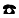 (　　　)　　－(　　　)　　－(　　　)　　－(　　　)　　－使用時間及び使用施設使用時間使用時間使用時間使用時間使用時間使用時間使用時間使用時間使用時間使用時間使用時間使用時間使用施設名使用施設名使用時間及び使用施設　　年　　月　　日(　)午　　時　　分～　午　　時　　分　　年　　月　　日(　)午　　時　　分～　午　　時　　分　　年　　月　　日(　)午　　時　　分～　午　　時　　分　　年　　月　　日(　)午　　時　　分～　午　　時　　分　　年　　月　　日(　)午　　時　　分～　午　　時　　分　　年　　月　　日(　)午　　時　　分～　午　　時　　分　　年　　月　　日(　)午　　時　　分～　午　　時　　分　　年　　月　　日(　)午　　時　　分～　午　　時　　分　　年　　月　　日(　)午　　時　　分～　午　　時　　分　　年　　月　　日(　)午　　時　　分～　午　　時　　分　　年　　月　　日(　)午　　時　　分～　午　　時　　分　　年　　月　　日(　)午　　時　　分～　午　　時　　分使用時間及び使用施設　　年　　月　　日(　)午　　時　　分～　午　　時　　分　　年　　月　　日(　)午　　時　　分～　午　　時　　分　　年　　月　　日(　)午　　時　　分～　午　　時　　分　　年　　月　　日(　)午　　時　　分～　午　　時　　分　　年　　月　　日(　)午　　時　　分～　午　　時　　分　　年　　月　　日(　)午　　時　　分～　午　　時　　分　　年　　月　　日(　)午　　時　　分～　午　　時　　分　　年　　月　　日(　)午　　時　　分～　午　　時　　分　　年　　月　　日(　)午　　時　　分～　午　　時　　分　　年　　月　　日(　)午　　時　　分～　午　　時　　分　　年　　月　　日(　)午　　時　　分～　午　　時　　分　　年　　月　　日(　)午　　時　　分～　午　　時　　分使用時間及び使用施設　　年　　月　　日(　)午　　時　　分～　午　　時　　分　　年　　月　　日(　)午　　時　　分～　午　　時　　分　　年　　月　　日(　)午　　時　　分～　午　　時　　分　　年　　月　　日(　)午　　時　　分～　午　　時　　分　　年　　月　　日(　)午　　時　　分～　午　　時　　分　　年　　月　　日(　)午　　時　　分～　午　　時　　分　　年　　月　　日(　)午　　時　　分～　午　　時　　分　　年　　月　　日(　)午　　時　　分～　午　　時　　分　　年　　月　　日(　)午　　時　　分～　午　　時　　分　　年　　月　　日(　)午　　時　　分～　午　　時　　分　　年　　月　　日(　)午　　時　　分～　午　　時　　分　　年　　月　　日(　)午　　時　　分～　午　　時　　分使用時間及び使用施設　　年　　月　　日(　)午　　時　　分～　午　　時　　分　　年　　月　　日(　)午　　時　　分～　午　　時　　分　　年　　月　　日(　)午　　時　　分～　午　　時　　分　　年　　月　　日(　)午　　時　　分～　午　　時　　分　　年　　月　　日(　)午　　時　　分～　午　　時　　分　　年　　月　　日(　)午　　時　　分～　午　　時　　分　　年　　月　　日(　)午　　時　　分～　午　　時　　分　　年　　月　　日(　)午　　時　　分～　午　　時　　分　　年　　月　　日(　)午　　時　　分～　午　　時　　分　　年　　月　　日(　)午　　時　　分～　午　　時　　分　　年　　月　　日(　)午　　時　　分～　午　　時　　分　　年　　月　　日(　)午　　時　　分～　午　　時　　分使用目的又は催物名入場予定人員入場予定人員人人入場料等□　有料□　有料1人　　　　　円1人　　　　　円1人　　　　　円□　無料□　無料□　無料□　営業　　　□　営業以外□　営業　　　□　営業以外□　営業　　　□　営業以外□　営業　　　□　営業以外□　営業　　　□　営業以外□　営業　　　□　営業以外使用設備使用施設使用料金□　1ホールホールホール□　11□　11□　11和室1和室1和室1使用施設使用料金□　2楽屋楽屋楽屋□　12□　12□　12和室2和室2和室2使用施設使用料金□　3ホワイエホワイエホワイエ□　13□　13□　13和室3和室3和室3使用施設使用料金□　4学習室1学習室1学習室1□　14□　14□　14研修室1研修室1研修室1使用施設使用料金□　5学習室2学習室2学習室2□　15□　15□　15研修室2研修室2研修室2使用施設使用料金□　6編集室編集室編集室□　16□　16□　16研修室3研修室3研修室3使用施設使用料金□　7創作室創作室創作室□　17□　17□　17研修室4研修室4研修室4使用施設使用料金□　8陶芸窯陶芸窯陶芸窯□　18□　18□　18研修室5研修室5研修室5使用施設使用料金□　9展示コーナー展示コーナー展示コーナー□　19□　19□　19研修室6研修室6研修室6□　10調理室調理室調理室施設使用料付属設備等付属設備等付属設備等領収印減免額使用料合計使用料合計使用料合計